ĐẠI HỌC HUẾTRƯỜNG ĐẠI HỌC KINH TẾ----------    ----------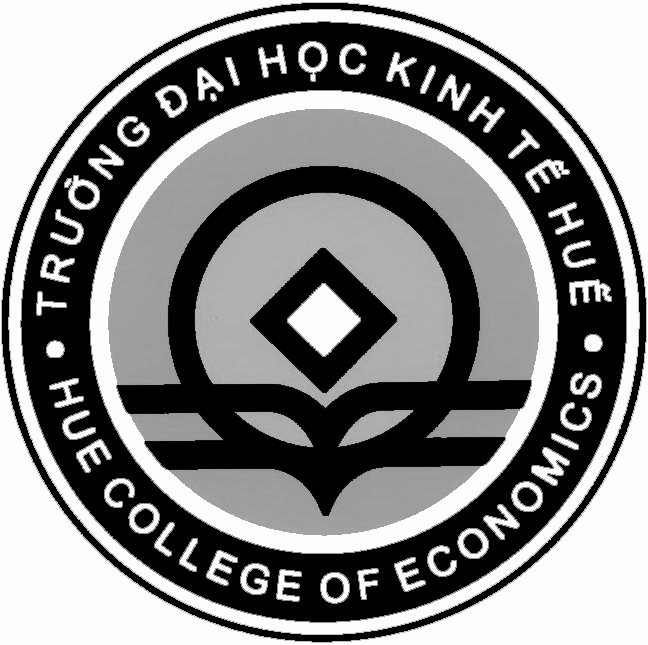 SỔ TAY HỌC VỤ(DÀNH CHO SINH VIÊN KHÓA 57 - HỆ CHÍNH QUYĐÀO TẠO LIÊN KẾT VỚI ĐẠI HỌC RENNES 1 – CỘNG HÒA PHÁP)HUẾ - 20231. Tổng quan về chương trình đào tạoChương trình đào tạo liên kết được xây dựng trên cơ sở kết hợp những yếu tố vượt trội của chương trình đào tạo hiện tại ngành Tài chính - Ngân hàng của Đại học Rennes 1 và ngành Tài chính - Ngân hàng của Trường Đại học Kinh tế - Đại học Huế. Chương trình kéo dài 4 năm. Trong ba năm đầu, sinh viên theo học chương trình tại Việt Nam và được bồi dưỡng ngoại ngữ. Cuối năm 3, những sinh viên đáp ứng đủ điều kiện về kiến thức khoa học và trình độ tiếng Pháp theo điều kiện tiếp nhận của Đại học Rennes 1 sẽ được cử đi học tập tại Đại học Rennes 1 (nhóm 1). Những sinh viên còn lại (nhóm 2) sẽ tiếp tục học tại Việt Nam. Nhóm 1 nếu hoàn thành chương trình theo yêu cầu của Đại học Rennes 1 sẽ được nhận bằng Cử nhân quốc gia (Licence). Nhóm 2 nếu hoàn thành chương trình theo yêu cầu của Đại học Rennes 1 sẽ được nhận bằng Cử nhân cấp trường (Diplôme Universitaire). Cả hai nhóm nếu hoàn thành Chương trình đào tạo theo yêu cầu của Trường Đại học Kinh tế - Đại học Huế sẽ được cấp bằng Tốt nghiệp Đại học ngành Tài chính – Ngân hàng của Trường Đại học Kinh tế - Đại học Huế.2. Lợi ích của sinh viên khi tham gia chương trình- Được tiếp cận với nền giáo dục tiên tiến của Cộng Hòa Pháp. - Được bồi dưỡng tiếng Pháp trong suốt quá trình theo học chương trình.- Được giảng dạy bởi các giảng viên nhiệt huyết, có trình độ và kinh nghiệm giảng dạy của Pháp và Việt Nam.- Được cấp hai bằng cử nhân của Đại học Rennes 1, Pháp và trường Đại học Kinh tế - Đại học Huế.- Có cơ hội trải nghiệm học tập tại Đại học Rennes 1, Pháp (vào năm 4 của chương trình), được ưu tiên sống tại ký túc xá trong thời gian này và hưởng mọi ưu đãi đối với sinh viên tại Pháp (hỗ trợ tiền thuê nhà, …).- Có cơ hội tiếp tục học sau đại học và cao hơn tại Pháp cũng như các nước thuộc Cộng Đồng Pháp ngữ (có thể xin Học bổng của Đại sứ quán Pháp tại Việt Nam, Học bổng của Cơ quan đại học Pháp ngữ - AUF - Agence Universitaire de la Francophonie, học bổng của các trường, vùng, chính phủ Pháp, v.v.) và mở rộng cơ hội làm việc ở Pháp.3. Nội dung chương trình : Xem ở Phụ lục4. Thông tin liên lạc :Văn phòng Chương trình đào tạo đồng cấp bằng, Trường ĐH Kinh tế - Đại Học Huế.	Tầng 3 - dãy nhà c, 99 Hồ Đắc Di, Phường An Cựu, TP Huế. 	Điện thoại:  0905.492.373 (cô Ngọc), 0906.559.595 (cô Hường)	Website: http://www.hce.edu.vn  hoặc http://rennes.hce.edu.vn/	 E-mail:  	ttbngoc@hce.edu.vn;			saha.rennes@gmail.com.            Facebook: chuongtrinhrennesPHỤ LỤCTên chương trình: 	      GIÁO DỤC ĐẠI HỌCTrình độ đào tạo: 	      ĐẠI HỌCNgành đào tạo:	      TÀI CHÍNH - NGÂN HÀNGMã ngành :                      7349001Loại hình đào tạo: 	      CHÍNH QUYHình thức:		      LIÊN KẾT ĐỒNG CẤP BẰNG1. Mục tiêu đào tạo 	Chương trình đào tạo này cung cấp cho sinh viên những kiến thức cơ bản về kinh tế - xã hội và quản lý doanh nghiệp, xây dựng cho sinh viên khả năng nghiên cứu, hoạch định chính sách và giải quyết các vấn đề chuyên môn trong lĩnh vực Tài chính – Ngân hàng trong khu vực kinh tế tư nhân và khu vực kinh tế công ở phạm vi trong nước và quốc tế. 	Sinh viên sau khi hoàn tất chương trình đào tạo liên kết ngành Tài chính - Ngân hàng cần đạt được những kiến thức, kỹ năng và các giá trị giáo dục sau đây:Kiến thức- Hiểu nguyên lý căn bản về kinh tế và quản lý doanh nghiệp ;- Giải thích được nguyên lý căn bản về kế toán, tài chính, tiền tệ và ngân hàng;- Hiểu hệ thống văn bản pháp luật liên quan đến tài chính và ngân hàng;- Hiểu những nghiệp vụ tài chính và ngân hàng chủ yếu;- Hiểu các phương pháp, công cụ phân tích tài chính cơ bản;Kỹ năng  - Đạt trình độ tiếng Pháp tối thiểu B2 theo khung tham chiếu châu Âu hoặc ngoại ngữ khác tương đương theo qui định;- Khả năng tư duy logic, tự học một cách chủ động, làm việc theo nhóm và thuyết trình;- Khả năng nhận biết và quản trị rủi ro tài chính trong một doanh nghiệp, một ngân hàng thương mại;- Khả năng thực hiện các nghiệp vụ chủ yếu trong một ngân hàng thương mại; - Khả năng phân tích và đưa ra những kết luận phù hợp về những vấn đề tài chính và ngân hàng trong một đơn vị dựa trên những cơ sở dữ liệu thu thập được.Thái độ, hành vi và các giá trị giáo dục khác - Khả năng làm việc một cách khoa học, hiệu quả trong môi trường hội nhập quốc tế;- Phong cách làm việc chuyên nghiệp, thái độ làm việc nghiêm túc, tuân thủ pháp luật và các chuẩn mực đạo đức nghề nghiệp.  Cơ hội  việc làm sau khi tốt nghiệpKhi hội đủ các điều kiên tốt nghiệp sinh viên sẽ được cấp 2 bằng đại học do Đại học Rennes 1 - Pháp và Trường Đại học kinh tế - Đại học Huế cấp. Sau khi tốt nghiệp, cử nhân có thể làm việc tại các tổ chức tài chính, ngân hàng, trong khu vực kinh tế tư nhân cũng như khu vực kinh tế công, đặc biệt trong các doanh nghiệp Pháp ngữ và các doanh nghiệp nước ngoài khác.2. Thời gian đào tạo: 4 năm, trong đó 3 năm học tại Huế và năm cuối có thể học tại Đại học Rennes 1, Pháp nếu đáp ứng các yêu cầu về kiến thức khoa học và tiếng Pháp.3. Khối lượng kiến thức toàn khoá	Tổng số tín chỉ cần tích luỹ là 130 tín chỉ (chưa kể Giáo dục quốc phòng và Giáo dục thể chất), trong đó kiến thức giáo dục đại cương là 32 tín chỉ và kiến thức giáo dục chuyên nghiệp là 98 tín chỉ (bao gồm cả thực tập nghề nghiệp và thực tập làm khoá luận).4. Đối tượng tuyển sinhThực hiện theo Quy định hiện hành của Bộ Giáo dục và đào tạo, theo Quy định về hợp tác đầu tư của nước ngoài trong lĩnh vực giáo dục và qui định của Đại học Rennes 1.Hình thức tuyển sinh: xét tuyển.Số lượng tuyển sinh dự kiến: 60 sinh viên /khóa	5. Quy trình đào tạo, điều kiện tốt nghiệpĐào tạo theo học chế tín chỉ.Điều kiện tốt nghiệp: Sinh viên phải tích luỹ đủ 130 tín chỉ (không kể các môn giáo dục quốc phòng và giáo dục thể chất) và đáp ứng các chuẩn đầu ra của chương trình đào liên kết nêu ở mục 1.6. Thang điểmThực hiện theo quy chế 43 về đào tạo theo tín chỉ của Bộ giáo dục và đào tạo Việt Nam và qui định của Đại học Rennes 1.7. Nội dung chương trình7.1. Cấu trúc các khối kiến thức của chương trình đào tạo 7.2. Mô tả tổng quát chương trình đào tạo Chương trình đào tạo liên kết được xây dựng trên cơ sở phù hợp giữa chương trình đào tạo hiện tại ngành Tài chính - Ngân hàng của Trường Đại học Kinh tế - Đại học Huế và ngành Tài chính - Ngân hàng của Đại học Rennes 1, đồng thời đáp ứng những yêu cầu cơ bản của một chương trình giáo dục đại học theo qui định của Bộ Giáo dục và Đào tạo Việt Nam.  Về số lượng các học phần :Tổng số học phần của chương trình đào tạo liên kết là : 51 học phần, trong đó 05 học phần tiếng Pháp cơ bản, 01 học phần tiếng Pháp chuyên sâu và 45 học phần khoa học.Số lượng học phần thuộc kiến thức giáo dục chuyên nghiệp là : 37 học phần, số học phần bắt buộc là 26 học phần, tự chọn là 11 học phần.Số lượng học phần chuyên ngành được giảng dạy bằng tiếng Pháp: 11 học phần, trong đó 05 học phần do các giảng viên của Đại học Rennes 1 trực tiếp giảng dạy và 06 học phần do các giảng viên Việt Nam đảm nhận. Về nội dung các học phần :- 16 học phần có nội dung theo đề cương của Chương trình đào tạo ngành Tài chính –Ngân hàng của Trường Đại học Kinh tế - Đại học Huế.- 35 học phần có nội dung phù hợp theo đề cương của Chương trình đào tạo cử nhân Kinh tế - Quản lý của Đại học Rennes 1. 7.3. Nội dung chương trìnhGhi chú: - Chưa tính Giáo dục thể chất và Giáo dục Quốc phòng    -  Các học phần có dấu ( ) là các học phần tự chọn    - Các học phần đánh dấu * là những học phần dạy bằng tiếng Pháp.    - Nội dung chương trình có thể được cập nhật hoặc thay đổi theo yêu cầu của hai trường liên kết.8. Kế hoạch giảng dạy dự kiến và giảng viên đảm nhận9. Hướng dẫn thực hiện chương trìnhChương trình đào tạo liên kết được xây dựng trên cơ sở phù hợp giữa chương trình đào tạo hiện tại ngành Tài chính - Ngân hàng của Trường Đại học Kinh tế - Đại học Huế và ngành Kinh tế - Quản lý của Đại học Rennes 1 -  Cộng hòa Pháp. Trong giai đoạn đầu, các môn học cũng như chuyên đề được xây dựng xoay quanh 3 trục: Phân tích kinh tế, Kinh tế ứng dụng và Kỹ thuật định lượng. Sau đó, các môn học bổ sung sẽ đi sâu về Luật và Quản lý. Trong giai đoạn sau, chương trình học sẽ tập trung chuyên sâu vào lĩnh vực tài chính và ngân hàng.Chương trình đào tạo liên kết được thiết kế theo các kỳ học và năm học phù hợp với qui định và điều kiện của hai bên liên kết. Tổng thời gian đào tạo của chương trình liên kết là 4 năm (8 kỳ), trong đó 3 năm (6 kỳ) học tại Việt Nam và 1 năm (2 kỳ) học tại Pháp (những sinh viên đủ điều kiện). Cụ thể, hai năm đầu dạy và học theo chương trình Việt Nam và bồi dưỡng ngoại ngữ. Kết thúc năm thứ 2, sinh viên phải đạt trình độ B2 tiếng Pháp theo khung tham chiếu chung Châu Âu. Cuối năm 3 sinh viên sẽ được tách thành 2 nhóm để thực hiện chương trình học năm 4.  Nhóm 1 gồm các sinh viên hội tụ đủ điều kiện về kiến thức khoa học và trình độ tiếng Pháp theo điều kiện tiếp nhận của Đại học Rennes 1 sẽ được cử đi học tập tại Trường Đại học Rennes 1. Nhóm 2 gồm các sinh viên còn lại sẽ tiếp tục học tại Việt Nam. Nhóm 1 nếu hoàn thành chương trình theo yêu cầu của Đại học Rennes 1 sẽ được nhận bằng Cử nhân quốc gia (Licence). Nhóm 2 nếu hoàn thành chương trình theo yêu cầu của Đại học Rennes 1 sẽ được nhận bằng Cử nhân cấp trường (Diplôme Universitaire). Cả hai nhóm nếu hoàn thành Chương trình đào tạo theo yêu cầu của Trường Đại học Kinh tế - Đại học Huế sẽ được cấp bằng Tốt nghiệp Đại học ngành Tài chính – Ngân hàng của Trường Đại học Kinh tế - Đại học Huế.Kết quả học tập ở Việt Nam được ĐH Rennes 1 chấp nhận và quy đổi tương đương theo thang điểm 20 (theo quy định của Pháp). Kết quả học tập ở Pháp được Trường ĐH Kinh tế – Đại học Huế chấp nhận và quy đổi tương đương theo thang điểm 10 và thang điểm 4 (theo Quy định hiện hành).Phần kiến thức giáo dục đại cương phải tích luỹ tối thiểu: 32 tín chỉ Phần kiến thức giáo dục chuyên nghiệp phải tích luỹ tối thiểu: 87 tín chỉ.Phần thực tập nghề nghiệp: 4 tín chỉ.Thực tập làm khoá luận bảo vệ tốt nghiệp: 7 tín chỉĐại học HuếTrường Đại Học Kinh tế---------------CỘNG HOÀ XÃ HỘI CHỦ NGHĨA VIỆT NAMĐộc lập - Tự do - Hạnh phúc-----o0o-----Đại học Rennes 1Cộng hoà Pháp------------Đại học HuếTrường Đại Học Kinh tế---------------CỘNG HOÀ XÃ HỘI CHỦ NGHĨA VIỆT NAMĐộc lập - Tự do - Hạnh phúc-----o0o-----Đại học Rennes 1Cộng hoà Pháp------------Khối kiến thứcSố tín chỉKiến thức giáo dục đại cương32Kiến thức chung của ngành27Kiến thức chuyên ngành43/56Kiến thức bổ trợ ngành17/23Thực tập nghề nghiệp, thực tập tốt nghiệp và khoá luận11Tổng cộng130/149STTMã học phầnTên học phầnSố tín chỉ7.3.1KIẾN THỨC GIÁO DỤC ĐẠI CƯƠNGKIẾN THỨC GIÁO DỤC ĐẠI CƯƠNG327.3.1.1Lý luận chính trịLý luận chính trị111LLCTTH3Triết học Mác-Lênin 32LLCTKT2Kinh tế chính trị Mác-Lênin 23LLCTXH2Chủ nghĩa xã hội khoa học24LTCTTT2Tư tưởng Hồ Chí Minh25LLCTLS2Lịch sử  Đảng Cộng sản Việt Nam27.3.1.2Khoa học xã hội - nhân văn – nghệ thuậtKhoa học xã hội - nhân văn – nghệ thuật26RENS1042Pháp luật đại cương27.3.1.3Ngoại ngữNgoại ngữ107RENS1032Tiếng Pháp cơ bản 128RENS1062Tiếng Pháp cơ bản 229RENS1092Tiếng Pháp cơ bản 3210RENS1162Tiếng Pháp cơ bản 4211RENS1222Tiếng Pháp cơ bản 527.3.1.4Toán – Tin học – Khoa học tự nhiên – Công nghệ - Môi trườngToán – Tin học – Khoa học tự nhiên – Công nghệ - Môi trường912HTTT1053Tin học ứng dụng313HTTT1043Toán ứng dụng trong kinh tế314HTTT1033Lý thuyết xác suất thống kê37.3.2KIẾN THỨC GIÁO DỤC CHUYÊN NGHIỆPKIẾN THỨC GIÁO DỤC CHUYÊN NGHIỆP98/1177.3.2.1Kiến thức chung của ngànhKiến thức chung của ngành2715RENS1053Kinh tế vi mô 1316RENS1073Kinh tế vi mô 2317RENS1043Kinh tế vĩ mô 1318RENS1083Kinh tế vĩ mô 2319RENS1093Luật kinh tế320RENS3023Quản trị học321RENS1063Nhập môn tài chính tiền tệ322RENS1103Nguyên lý kế toán*323RENS3023Kế toán tài chính37.3.2.2Kiến thức chuyên ngànhKiến thức chuyên ngành43/5624RENS1123Kinh tế vi mô 3*325RENS1133Kinh tế vĩ mô 3*326RENS1213Nghiệp vụ ngân hàng thương mại327RENS1212Thị trường tài chính*328RENS5303Tài chính công329RENS1223Quản trị rủi ro tài chính*330RENS1016Nghiên cứu tình huống*431RENS1193Tài chính doanh nghiệp 1*332RENS1142Toán tài chính*333RENS1013Marketing ngân hàng334KTTC3263Tài chính doanh nghiệp 2335RENS1014Kinh tế vĩ mô 4*,5*(4)36RENS1183Tài chính quốc tế(3)37KTTC4412Bảo hiểm(3)38KTTC3103Quản trị ngân hàng thương mại(3)39KTTC4343Quản lý thuế(3)40KTTC5393Thẩm định tài chính dự án(3)41 KTTC3163Công nghệ tài chính(3)7.3.2.3Kiến thức bổ trợKiến thức bổ trợ17/2342RENS1153Kinh tế vi mô 4343RENS1143Kinh tế lượng344RENS1173Thống kê ứng dụng345RENS1232Tiếng Pháp chuyên sâu246RENS4243Phương pháp nghiên cứu khoa học(3)47KTKT4133Phân tích hoạt động kinh doanh(3)48KTTC3063Kế toán quản trị(3)49RENS3033Quản trị chiến lược(3)7.3.2.4Thực tập nghề nghiệp, thực tập tốt nghiệp và khoá luậnThực tập nghề nghiệp, thực tập tốt nghiệp và khoá luận1150RENS2004Thực tập nghề nghiệp*451RENS2007Khóa luận*7Tổng cộngTổng cộng130/149TTMã học phầnTÊN HỌC PHẦNSố TCHọc kỳ dự kiếnGIÁO VIÊN GIẢNG DẠYGIÁO VIÊN GIẢNG DẠYGIÁO VIÊN GIẢNG DẠYGIÁO VIÊN GIẢNG DẠYTTMã học phầnTÊN HỌC PHẦNSố TCHọc kỳ dự kiếnHọ và tên Giảng viênĐơn vịĐơn vịĐơn vịTTMã học phầnTÊN HỌC PHẦNSố TCHọc kỳ dự kiếnHọ và tên Giảng viênTrong trườngNgoài trườngNgoài trườngTTMã học phầnTÊN HỌC PHẦNSố TCHọc kỳ dự kiếnHọ và tên Giảng viênTrong trườngTrong ĐH HuếNgoài  ĐH Huế1RENS1032Tiếng Pháp cơ bản 121NCS. Phan Thị Kim Liên và GV Pháp ngữX  2HTTT1043Toán ứng dụng trong kinh tế31ThS. Mai Thanh VănX 3LLCTTH3Triết học Mác-Lênin 31ThS. Hồ Lê Phương ThảoX4LLCTKT2Kinh tế chính trị Mác-Lênin 22TS. Hà Thị HằngX5RENS1062Tiếng Pháp cơ bản 222NCS. Phan Thị Kim Liên và GV Pháp ngữX     6RENS1053Kinh tế vi mô 131PGS.TS. Trần Văn HòaX7RENS1043Kinh tế vĩ mô 131TS. Phan Văn HòaX8LLCTXH2Chủ nghĩa xã hội khoa học23ThS. Lê Văn SơnX9LLCTLS2Lịch sử  Đảng Cộng sản Việt Nam23TS. Phạm Thị ThươngX10RENS1042Pháp luật đại cương22TS. Lê Thị Hải NgọcX 11LTCTTT2Tư tưởng Hồ Chí Minh24TS. Võ Thị Thu NgọcX 12HTTT1053Tin học ứng dụng32TS. Hồ Quốc DũngX13RENS1092Tiếng Pháp cơ bản 323NCS. Phan Thị Kim Liên và GV Pháp ngữX 14RENS1073Kinh tế vi mô 233PGS.TS. Trần Văn HòaX15RENS1083Kinh tế vĩ mô 233TS. Lê Thị Tố HoaX16HTTT1033Lý thuyết xác suất thống kê toán33ThS. Phạm Thị Kim TuyếnXTTMã học phầnTÊN HỌC PHẦNSố TCHọc kỳ dự kiếnGIÁO VIÊN GIẢNG DẠYGIÁO VIÊN GIẢNG DẠYGIÁO VIÊN GIẢNG DẠYGIÁO VIÊN GIẢNG DẠYTTMã học phầnTÊN HỌC PHẦNSố TCHọc kỳ dự kiếnHọ và tên Giảng viênĐơn vịĐơn vịĐơn vịTTMã học phầnTÊN HỌC PHẦNSố TCHọc kỳ dự kiếnHọ và tên Giảng viênTrong trườngNgoài trườngNgoài trườngTTMã học phầnTÊN HỌC PHẦNSố TCHọc kỳ dự kiếnHọ và tên Giảng viênTrong trườngTrong ĐH HuếNgoài  ĐH Huế17RENS1093Luật Kinh tế33TS. Lê Thị Hải NgọcX18RENS1162Tiếng Pháp cơ bản 424NCS. Phan Thị Kim Liên và GV pháp ngữX19RENS3023Quản trị học34PGS.TS.Nguyễn Tài PhúcX20RENS1063Nhập môn tài chính tiền tệ34TS. Phan Khoa CươngX21RENS1103Nguyên lý kế toán*34PGS.TS. Phan Thị Minh LýX22RENS1222Tiếng Pháp cơ bản 525NCS. Phan Thị Kim Liên và GV Pháp ngữX23RENS1123Kinh tế vi mô 3*35GS Yvon RocaboyX24RENS1133Kinh tế vĩ mô 3*35GS Jean Jacques DurandX25RENS3023Kế toán tài chính35TS. Nguyễn Thị Thanh HuyềnX26RENS1213Nghiệp vụ Ngân hàng thương mại35ThS. Nguyễn Hồ Phương ThảoX 27RENS1212Thị trường tài chính*26TS. Trần Thị Bích NgọcX28RENS5303Tài chính công36ThS. Lê Hoàng AnhX29RENS1223Quản trị rủi ro tài chính*36GS. Franck MartinX30RENS1013Marketing Ngân hàng36TS. Hồ Thị Hương LanX31KTTC4412Bảo hiểm36ThS. Bùi Thành CôngX32RENS1193Tài chính doanh nghiệp 1*36TS. Trần Thị Bích NgọcX 33RENS1016Nghiên cứu tình huống*46GS. Christophe TavéraX34RENS2004Thực tập nghề4Hè năm 3Nhiều giáo viênX 35RENS1232Tiếng Pháp chuyên sâu27NCS. Phan Thị Kim Liên X36RENS1153Kinh tế vi mô 437PGS. Cao Thúy XiêmX37KTTC3263Tài chính doanh nghiệp 237TS. Phan Khoa CươngX38KTTC3103Quản trị ngân hàng thương mại37ThS. Nguyễn Tiến NhậtX39RENS1143Kinh tế lượng37TS. Hoàng Triệu HuyX40RENS1173Thống kê ứng dụng37ThS. Nguyễn Việt AnhX41RENS1183Tài chính quốc tế37ThS. Bùi Thành CôngX42KTTC4343Quản lý thuế37ThS. Lê Hoàng AnhX43KTTC3163Công nghệ ngân hàng36ThS. Nguyễn Hồ Phương ThảoX44KTTC5393Thẩm định tài chính dự án37TS. Nguyễn Việt ĐứcX45RENS1142Toán tài chính*38TS. Trần Thị Bích NgọcX46RENS1014Kinh tế vĩ mô 4,5*48GS. Jean Jacques Durand/GS. Christophe TavéraX47RENS4243Phương pháp nghiên cứu khoa học36TS. Trần Thị Bích NgọcX48KTKT4133Phân tích hoạt động kinh doanh36ThS. Đào Nguyên PhiX49KTKT3013Kế toán quản trị36ThS. Đào Nguyên PhiXTTMã học phầnTÊN HỌC PHẦNSố TCHọc kỳ dự kiếnGIÁO VIÊN GIẢNG DẠYGIÁO VIÊN GIẢNG DẠYGIÁO VIÊN GIẢNG DẠYGIÁO VIÊN GIẢNG DẠYTTMã học phầnTÊN HỌC PHẦNSố TCHọc kỳ dự kiếnHọ và tên Giảng viênĐơn vịĐơn vịĐơn vịTTMã học phầnTÊN HỌC PHẦNSố TCHọc kỳ dự kiếnHọ và tên Giảng viênTrong trườngNgoài trườngNgoài trườngTTMã học phầnTÊN HỌC PHẦNSố TCHọc kỳ dự kiếnHọ và tên Giảng viênTrong trườngTrong ĐH HuếNgoài  ĐH Huế50RENS3033Quản trị chiến lược36TS. Lê Thị Ngọc AnhX51RENS2007Khóa luận tốt nghiệp*78Nhiều giáo viên Việt Nam và PhápX X